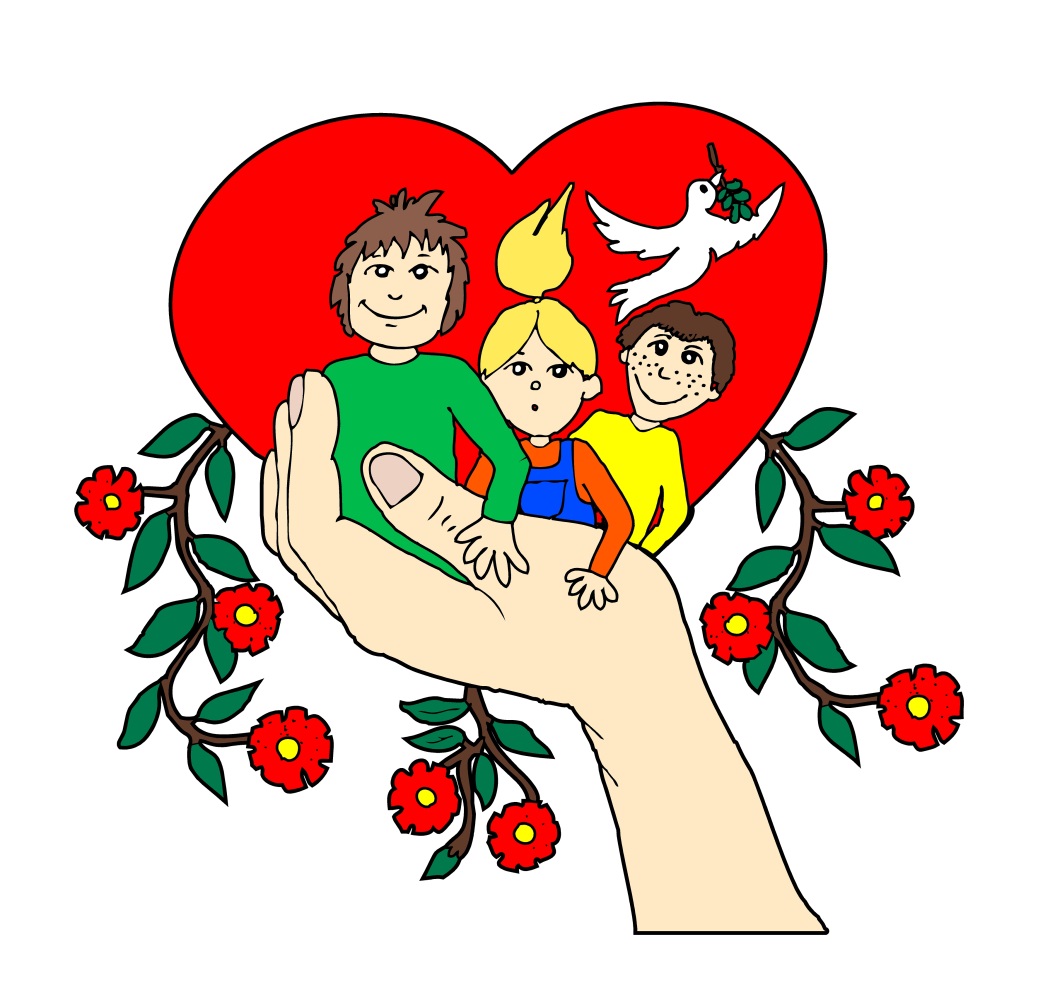 VÅR VISJON:DALEN BARNEHAGE DET BESTE FOR DITT BARN.VÅRT MOTTO:DU ER DU OG VI ER GLADE FOR DET.Strategi for kompetanse i Dalen barnehage har sitt utspring i Stortingsmelding nr. 41; Kvalitet i barnehagen.Den tar utgangspunkt i barnehagens samfunnsmandat og framhever at tilstrekkelig personale med relevant kompetanse er barnehagens viktigste innsatsfaktor. Barnehagen skal være en lærende organisasjon som skal kunne være i stand til å møte nye krav og utfordringer, og som skal drive med kontinuerlig kvalitetsutvikling. (st.meld 41, side 29)Den ansattes kompetanse er helt sentralt for å styrke både barnehagen som pedagogisk institusjon og de ansattes yrkesstatus, og for at barnehagene skal nå målene vi har satt oss.Barnehagen som læringsarena:I Dalen barnehage møter barna ansatte som fremmer barns læring gjennom gode mestringsopplevelser, lek og nysgjerrighet.Kompetent personale:I Dalen barnehage er det profesjonelle og kompetente ansatte som tar et aktivt ansvar for barns utvikling og læring gjennom å reflektere og evaluere eget arbeid.Tidlig innsats og samordnet hjelp:Dalen barnehage har gode rutiner for tverrfaglig samarbeid for å kunne ivareta barn og foreldre som trenger ekstra støtte og oppfølging.Barnehagen har kompetanse for å oppdage og iverksette tiltak.Samarbeid barnehage/skole:Dalen barnehage samarbeider med skolen for å legge til rette for barns overgang fra barnehage til første klasse. Vi har et eget årshjul i forhold til dette.Personalets kompetanse er den viktigste ressursen i barnehagen og en forutsetning for at barnehagen skal være en god arena for lek omsorg, læring, danning og sosial kompetanse.1.	Hva ønsker vi kompetanseheving på i denne perioden og hvorfor?	Autoritative voksneVi ønsker å fortsette og jobbe med å være autoritative voksne i hverdagen, da vi tror dette er en forutsetning for at barna skal få en god hverdag.	LEK* Hva er lek?	* Hva kjennetegner god lekekompetanse?	* Det fysiske lekemiljøet	* Voksenrollen i lekenFor at barna skal ha en god hverdag i barnehagen er det en forutsetning at de har gode venner og deltar i lek. Barna lærer mye gjennom leken, og barnehagen skal bidra til at alle barn kan oppleve glede, humor, spenning og engasjement gjennom lek – alene og sammen med andre.	Jfr. rammeplanen 	Vold, seksuelle overgrep og grov omsorgssviktVi ønsker å heve vår kompetanse på vold, seksuelle overgrep og grov omsorgssvikt. For å hjelpe barn som har det vanskelig er det en forutsetning at de ansatte har kompetanse på dette området.2.	Hvordan skal vi tilegne oss denne kompetansen?	*	Delta på flest mulige kurs innenfor vårt satsningsområde.* 	Vi skal ha faglig refleksjoner rundt temaet på planleggingsdager/ personalmøter.*	Vi skal veilede hverandre i hverdagen.*	Vi skal bruke IGP på personalmøtene våre.I 2020/2021 skal vi:*	Jobbe videre for å sikre at «være sammen» er implementert i barnehagen vår. Januar og august.*	Jobbe med «Kroppen er min». Få dette implementert i barnehagen.*	Bruke praksisfortellinger til refleksjon.*	Se egen vedlagte oversikt.3.	Hva er målet for denne perioden?*	Personalet skal opparbeide seg en bedre forståelse av lek og hvorfor det er så viktig for barna.*	De ansatte skal organisere rom, tid og lekemateriale for å           inspirere til ulike typer lek.	*	De ansatte skal fremme et inkluderende miljø der alle barna kan delta i lek og erfare glede gjennom lek.4.	Hvordan skal vi evaluere effekten av denne kompetansesatsingen?	* 	Brukerundersøkelser	* 	Samtaler med barna	* 	Evalueringsmøter med personalet hver vår.Kompetanseplanen følges opp av styrer.	Hvert år revideres planen av styrer, fagleder og pedagogisk ledere. Den blir også gjennomgått på personalmøte.